BIOLOGYTopic: 5Active vs. Passive Transport Mini – Summative #1 Directions: Select the lettered choice that best answers each question.The diagram below shows several processes that occur using the cell membrane.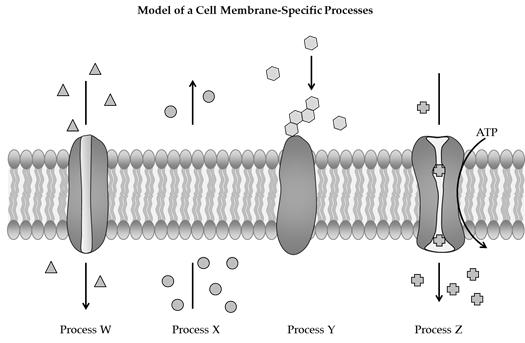 The diagram below illustrates the transport of materials across a cell membrane.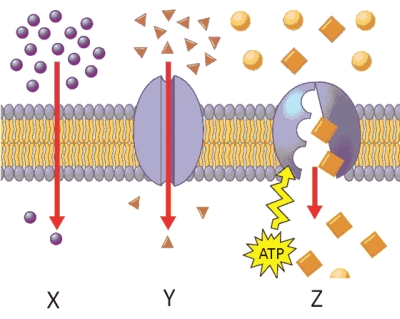 1.The diagram below shows two different types of molecules entering a cell.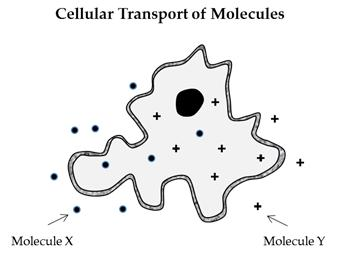 Based on the information above, which of the following best describes the relationship between the cell membrane and Molecule X and Y?2.Which macromolecule makes up most of cell membrane layers?3.Which of the following is an example of diffusion?4.Which of the following is true about passive transport?5.What is the term for a fluid moving across a membrane from an area of high concentration to one of low concentration?6.Fill in the blank.

The cell membrane is referred to as _______________ because it allows some materials   to pass through, but not all.7.What is needed for material to enter the cell membrane through active transport?8.Fill in the blank.

 _______________ occurs spontaneously when molecules spread out from an area of high concentration to an area of lower concentration.9.How might the molecule indicated in the diagram pass into this cell against the concentration gradient?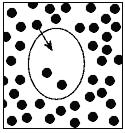 10.Use the diagram of the cell membrane below to answer the question.



 Which organic molecule is indicated by the arrow?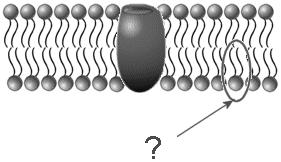 11.The diagram below shows two different kinds of substances, A and B, entering a cell.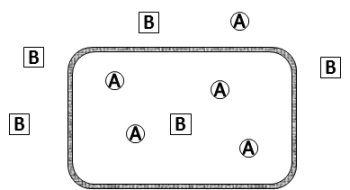 Based on the information above, which of the following best describes the relationship between the cell and substances?12.Which of the following is an example of active transport?13.Which of the following is an example of passive transport?